ПРОЕКТ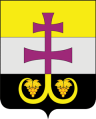 МУНИЦИПАЛЬНОЕ УЧРЕЖДЕНИЕ АДМИНИСТРАЦИЯ МУНИЦИПАЛЬНОГО ОБРАЗОВАНИЯ «ВЕШКАЙМСКИЙ РАЙОН» УЛЬЯНОВСКОЙ ОБЛАСТИ      _____________                                                  №  ___                                                                                                                                      р.п. ВешкаймаО некоторых мерах  по оптимизации расходов бюджета муниципального образования «Вешкаймский район» В целях оптимизации расходов бюджета муниципального образования  «Вешкаймский район» постановляю:1.Приостановить закупки за счёт средств бюджета муниципального образования «Вешкаймский район» на 2019 год и плановый период 2020 и 2021 годов, а также  средств, полученных муниципальными учреждениями при осуществлении иной приносящей  доход деятельности, в отношении закупок товаров, работ, услуг согласно приложению, за исключением:закупок, необходимых для надлежащего обеспечения учебного процесса, оказания медицинской, социальной помощи, и иных социально значимых закупок;закупок, извещения об осуществлении которых размещены на официальном сайте Российской Федерации в информационно-телекоммуникационной сети «Интернет» для размещения информации о размещении заказов на поставки товаров, выполнение работ, оказание услуг до дня вступления в силу настоящего постановления;закупок, предусматривающих софинансирование за счёт средств федерального и областного бюджета;закупок, осуществляемых в целях ликвидации последствий, возникших вследствие аварии, иных чрезвычайных ситуаций природного или техногенного характера, непреодолимой силы;закупок, осуществляемых за счёт средств Дорожного фонда муниципального образования «Вешкаймский район»;закупок, связанных с обеспечением деятельности Главы администрации муниципального образования «Вешкаймский район» и Администрации муниципального образования «Вешкаймский район».2. Рекомендовать органам местного самоуправления муниципальных образований, входящих в состав муниципального образования «Вешкаймский район», принять аналогичные муниципальные правовые акты.  3. Настоящее постановление вступает в силу с момента подписания.4. Контроль за исполнением настоящего постановления оставляю за собой.Глава администрациимуниципального образования«Вешкаймский район»                                                                       Т.Н.Стельмах                                                 ПРИЛОЖЕНИЕ                                                     к постановлению администрации                                                   муниципального образования                                                      «Вешкаймский район»                                                                              от __________.№ ____Товары, работы, услуги, в отношении которых приостанавливается закупки для обеспечения нужд муниципального образования «Вешкаймский район»1.Компьютерная и офисная техника, видео-, аудио-, фотоаппаратура.2.Мебель и прочие предметы интерьера.3.Автомобильный транспорт.4.Капитальный и текущий ремонт административных помещений.__________________